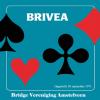 Verslag seizoen 2022-2023Het seizoen begon op 29 augustus met de eerste van drie inloopspeelavonden. Deze avonden werden na voorgaande corona-seizoenen weer ingevoerd omdat die mede bedoeld zijn om nieuwe leden te werven. Juist door corona  was het ledenaantal immers fors gedaald.Tijdens de Algemene Ledenvergadering (ALV) van 3 oktober 2022 werd door meerdere leden de vraag gesteld waarom wij nog steeds lid zijn van de Nederlandse Bridge Bond (NBB). Een regelmatig terugkerende vraag. Het bestuur zegde toe op korte termijn hierover haar standpunt te bepalen en dit in een extra ALV op 31 oktober 2022 voor definitieve besluitvorming aan de leden voor te leggen. Het bestuur wilde het lidmaatschap van de NBB vooralsnog handhaven maar wil ook de leden meer te betrekken bij de toekomst van de club en besloot daarom door middel van een enquête te onderzoeken wat er nu echt binnen de vereniging leeft met betrekking tot het NBB lidmaatschap en die toekomst. Aldus werd aan de leden medegedeeld onder annulering van de geplande ALV van 31 oktober.In november 2022 werd de enquête gehouden. Van de respondenten (80%) was exact twee derde vóór het behoud van het NBB lidmaatschap.  Op eventuele samenwerking met (een) andere vereniging(en) werd met ruime meerderheid positief gereageerd en er werden diverse suggestiesgedaan om het spelen bij de club (voor nieuwe leden) aantrekkelijker te maken.Het bestuur heeft dan ook besloten dat er weer zomerdrives gehouden zullen worden en voor leden die daarin geïnteresseerd zijn zullen er clinics worden aangeboden.Op de speelavond van 27 maart wordt door Joop Baars namens het bestuur een presentatie gehouden (zie onze website onder “Berichten”) waarin de plannen van het bestuur om de vereniging weer gezond te maken nader werden toegelicht. De grootste opgave daarbij is en blijft het aantal leden weer op peil te brengen. Want inmiddels is het aantal leden gedaald naar 54. Wij betreuren 2 overlijdens en een flink aantal opzeggingen waar tegenover zich slechts 2 nieuwe leden hebben aangemeld. Een zorgelijke ontwikkeling omdat eigenlijk een aantal van minimaal 60 leden nodig is voor een gezonde financiële bedrijfsvoering.De voorzitter heeft op de speelavond van 5 juni een betoog gehouden over o.a. “kwikbridge”.Dit is een variant van bridge maar met eenvoudige regels, door de Bond in het leven geroepen en gepromoot om geïnteresseerden  over de streep te trekken en lid te worden van een bridgeclub.Om bridge in het algemeen en onze vereniging in het bijzonder onder de aandacht te brengen heeft het bestuur besloten op 19 en 26 september een inloop te organiseren waar belangstellenden kunnen kennismaken met “kwikbridge” met het uiteindelijke doel nieuwe leden aan te trekken.  Promotiemateriaal (o.a. flyers) wordt op ruime schaal verspreid om dit doel te bereiken.Begin april is het door de Gemeente AmstelveenSport geïnitieerde “Verenigingscafé” gehouden.De bedoeling hiervan was de Amstelveense sportverenigingen met elkaar in contact te brengen om van elkaar te leren en gezamenlijk het “Meerjarenplan Sportaccomodaties” te bespreken. Uit de presentatie en de discussie daarna bleek dat het hier eigenlijk alleen de fysieke sporten betrof en er helaas voor de denksporten geen aandacht was. Op aandringen van betrokken partijen is door AmstelveenSport toegezegd om ook voor de denksporten iets te doen. Dit heeft geresulteerd in de  op 16 september j.l. gehouden “Denksportdag” waar ook door Brivea zich gepresenteerd heeft. Helaas was er weinig belangstelling en de respons praktisch nihil. Ook zijn op 19 en 26 september in de Meent de eerder aangekondigde Kwikbridge inloop-dagen gehouden. Voor zover het zich laat aanzien zijn hieruit enkele contacten voortgekomen die ons hopelijk nieuwe leden zullen bezorgen.